Your recent request for information is replicated below, together with our response.Could you please supply details on how many people have been arrested on suspicion of any of the following offences between 2019 and 2023:• Administering drugs or using instruments to procure abortion (s. 58 OAPA 1861)• Procuring drugs etc to induce an abortion (s. 59 OAPA 1861)• Child Destruction (s1. Infant Life Preservation Act 1929)• Please break the figures down by year. • Please provide the sex of the person arrested.• Please provide the age of the person arrested.• Please indicate whether they were charged.• Please provide a brief description of the offence, where possible.In response to your request, I must advise you that the Offences Against the Person Act does not extend to Scotland. As such, in terms of Section 17 of the Freedom of Information (Scotland) Act 2002, this represents a notice that the information you seek is not held by Police Scotland.To be of some assistance, you may be interested in a recent FOI response which relates to Procuring Abortion & Concealment of Birth:-23-1313 - Crime Statistics - Procuring Abortion & Concealment of Birth - 10 years - Police ScotlandIf you require any further assistance please contact us quoting the reference above.You can request a review of this response within the next 40 working days by email or by letter (Information Management - FOI, Police Scotland, Clyde Gateway, 2 French Street, Dalmarnock, G40 4EH).  Requests must include the reason for your dissatisfaction.If you remain dissatisfied following our review response, you can appeal to the Office of the Scottish Information Commissioner (OSIC) within 6 months - online, by email or by letter (OSIC, Kinburn Castle, Doubledykes Road, St Andrews, KY16 9DS).Following an OSIC appeal, you can appeal to the Court of Session on a point of law only. This response will be added to our Disclosure Log in seven days' time.Every effort has been taken to ensure our response is as accessible as possible. If you require this response to be provided in an alternative format, please let us know.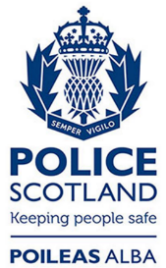 Freedom of Information ResponseOur reference:  FOI 23-2463Responded to:  17th October 2023